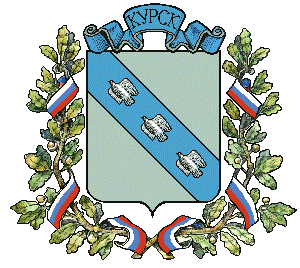 АДМИНИСТРАЦИЯ ГОРОДА КУРСКАКурской областиПОСТАНОВЛЕНИЕ«14» сентября 2022г.                                                                                 № 588О реализации полномочийв сфере муниципально-частного партнерствав муниципальном образовании «Город Курск»В соответствии с Федеральным законом от 13.07.2015 № 224-ФЗ                              «О государственно-частном партнерстве, муниципально-частном партнерстве в Российской Федерации и внесении изменений в отдельные законодательные акты Российской Федерации», Федеральным законом от 06.10.2003 № 131-ФЗ «Об общих принципах организации местного самоуправления в Российской Федерации», Уставом города Курска ПОСТАНОВЛЯЮ:1. Утвердить Положение о порядке регулирования отношений, возникающих в процессе реализации в муниципальном образовании «Город Курск» Федерального закона от 13.07.2015 № 224-ФЗ «О государственно-частном партнерстве, муниципально-частном партнерстве в Российской Федерации и внесении изменений в отдельные законодательные акты Российской Федерации» согласно приложению к настоящему постановлению.2. Признать утратившими силу постановления Администрации города Курска:от 06.02.2017 № 355 «Об определении органа Администрации города Курска, уполномоченного на осуществление полномочий в сфере муниципально-частного партнерства»;от 20.09.2017 № 2492 «Об участии муниципального образования «Город Курск» в муниципально-частном партнерстве».3. Управлению информации и печати Администрации города Курска (Бочарова Н.Е.) обеспечить опубликование настоящего постановления                        в газете «Городские известия».4. Управлению делами Администрации города Курска (Калинина И.В.) обеспечить размещение настоящего постановления на официальном сайте Администрации города Курска в информационно-телекоммуникационной сети «Интернет».5. Постановление вступает в силу со дня его официального опубликования.И.о. главы Администрациигорода Курска                                                                                            Н. ЦыбинПОЛОЖЕНИЕо порядке регулирования отношений, возникающих в процессе реализации в муниципальном образовании «Город Курск» Федерального закона от 13.07.2015 № 224-ФЗ «О государственно-частном партнерстве, муниципально-частном партнерстве в Российской Федерации и внесении изменений в отдельные законодательные акты 
Российской Федерации»Общие положенияПоложение о порядке регулирования отношений, возникающих                                   в процессе реализации в муниципальном образовании «Город Курск» Федерального закона от 13.07.2015 № 224-ФЗ «О государственно-частном партнерстве, муниципально-частном партнерстве в Российской Федерации      и внесении изменений в отдельные законодательные акты Российской Федерации» (далее – Положение), разработано в целях определения полномочий отраслевых органов Администрации города Курска,                      урегулирования порядка их взаимодействия и координации деятельности при подготовке проектов муниципально-частного партнерства, принятии решений о реализации проектов муниципально-частного партнерства, реализации и мониторинге реализации соглашений о муниципально-частном партнерстве.2. Основные понятияДля целей настоящего Положения используются следующие понятия:1) публичный партнер - Администрация города Курска;2) уполномоченный орган - комитет экономического развития Администрации города Курска.Понятия, не указанные в настоящем Положении, применяются                                в значениях, определенных Федеральным законом от 13.07.2015 № 224-ФЗ    «О государственно-частном партнерстве, муниципально-частном партнерстве в Российской Федерации и внесении изменений в отдельные законодательные акты Российской Федерации» (далее - Федеральный закон № 224-ФЗ).3. Полномочия публичного партнера3.1. Отраслевые органы Администрации города Курска, ответственные    за осуществление управления или функциональное регулирование                               в установленной сфере деятельности, в которой планируется реализация проекта муниципально-частного партнерства (комитет жилищно-коммунального хозяйства города Курска, комитет архитектуры                                         и градостроительства города Курска, комитет городского хозяйства города Курска, комитет дорожного хозяйства города Курска, комитет                                          по управлению муниципальным имуществом города Курска, комитет образования города Курска, управление культуры города Курска, управление молодежной политики, физической культуры и спорта города Курска, комитет социальной защиты населения города Курска) (далее - Отраслевой орган), осуществляют следующие полномочия:3.1.1. Принимают участие в предварительных переговорах, связанных       с разработкой предложения о реализации проекта, и (или) переговорах                              по рассмотрению предложения о реализации проекта на предмет оценки          его эффективности и определения сравнительного преимущества, в порядке, установленном федеральным органом исполнительной власти, уполномоченным на осуществление государственной политики в области инвестиционной деятельности, а также обеспечивают оформление итогов предварительных переговоров.3.1.2. Обеспечивают рассмотрение предложения частного партнера                        о реализации проекта, соответствующего установленным Правительством Российской Федерации требованиям.3.1.3. Обеспечивают предоставление инициатору проекта материалов         и информации, необходимых для разработки предложения о реализации проекта.3.1.4. Обеспечивают разработку предложения о реализации проекта                              в соответствии с требованиями, установленными частями 3, 4 статьи 8 Федерального закона № 224-ФЗ, в случае, если инициатором проекта выступает публичный партнер.3.1.5. Направляют в комитет финансов города Курска запрос                                    о предоставлении заключения о наличии средств на реализацию проекта                 не позднее чем за 45 дней до принятия решения о реализации проекта, предусмотренного подпунктом 3.1.9 пункта 3.1 настоящего Положения.3.1.6. Предоставляют информацию в комитет финансов города Курска     об объеме финансовых средств, необходимых для реализации проектов,                  в сроки, установленные для формирования бюджета на очередной финансовый год (в случае, если проектом предусмотрено финансирование       за счет средств бюджета города Курска).3.1.7. Обеспечивают подготовку проекта Соглашения в соответствии          с требованиями, установленными Федеральным законом № 224-ФЗ.3.1.8. Обеспечивают подготовку проектов распоряжений Администрации города Курска:о невозможности реализации проекта;о признании конкурса несостоявшимся;о заключении Соглашения без проведения конкурса.3.1.9. Обеспечивают подготовку и направление документов                                   и материалов Главе города Курска для принятия решения:о реализации проекта;о направлении предложения о реализации проекта на рассмотрение                     в уполномоченный орган исполнительной власти Курской области в целях оценки эффективности и определения его сравнительного преимущества;об изменении существенных условий соглашения;о замене частного партнера без проведения конкурса.3.1.10. В случае принятия положительного решения Главой города Курска о реализации проекта подготавливают и направляют письмо                              за подписью Главы города Курска в уполномоченный орган исполнительной власти Курской области в целях оценки эффективности и определения                      его сравнительного преимущества.3.1.11. Обеспечивают направление проектов, предусмотренных подпунктами 3.1.8 и 3.1.9 пункта 3.1 настоящего Положения, а также оригиналов протоколов предварительных переговоров и (или) переговоров      (в случае, если эти переговоры были проведены) инициатору проекта                            и их размещение на официальном сайте Администрации города Курска                          в информационно-телекоммуникационной сети «Интернет».3.1.12. Обеспечивают:хранение первого экземпляра Соглашения;направление второго экземпляра Соглашения в срок не позднее двух рабочих дней с момента его подписания частному партнеру;направление копии Соглашения в комитет по управлению муниципальным имуществом города Курска, комитет экономического развития Администрации города Курска, комитет финансов города Курска.3.1.13. Обеспечивают разработку проектно-сметной документации               в случае, если решением о реализации проекта муниципально-частного партнерства (далее - Проект), соглашением о муниципально-частном партнерстве (далее - Соглашение) предусмотрено проектирование объекта соглашения публичным партнером.3.1.14. Обеспечивают оказание частному партнеру содействия                                 в получении обязательных для достижения целей соглашения разрешений        и (или) согласований федеральных органов исполнительной власти, органов исполнительной власти субъектов Российской Федерации и (или) органов местного самоуправления.3.1.15. Обеспечивают осуществление эксплуатации или технического обслуживания объектов соглашения (в случае, если осуществление публичным партнером соответствующих обязательств предусмотрено решением о реализации проекта, соглашением).3.1.16. Обеспечивают организацию и проведение конкурса на право заключения Соглашения на основании решения о реализации проекта,                           за исключением функций, которые выполняет конкурсная комиссия                                 в соответствии с частью 3 статьи 22 Федерального закона № 224-ФЗ.3.1.17. Определяют содержание конкурсной документации, порядок размещения сообщения о проведении конкурса на официальном сайте www.torgi.gov.ru, форму подачи заявок на участие в конкурсе, порядок предварительного отбора участников конкурса, оценки конкурсного предложения и размещения результатов конкурса.3.1.18. Обеспечивают согласование конкурсной документации:с комитетом по управлению муниципальным имуществом города Курска, в части перечня имущества, являющегося предметом Соглашения, правовых оснований возможности его использования в соответствии  с целями предмета Соглашения;с комитетом финансов города Курска, в части источников, объема                          и условий финансирования, необходимых для реализации Соглашения.3.1.19. В целях организации и проведения конкурсов осуществляют опубликование и размещение на официальном сайте www.torgi.gov.ru:сообщения о проведении конкурса;сообщения о внесении изменений в конкурсную документацию;сообщения о результатах проведения конкурса;иную информацию, предусмотренную Федеральным законом                                   № 224-ФЗ.3.1.20. В целях организации и проведения конкурсов обеспечивают:создание и формирование конкурсной комиссии;принятие конкурсной комиссией заявок на участие в конкурсе;предоставление лицам, которые направили заявки на участие                           в конкурсе, конкурсной документации и разъяснений положений конкурсной документации;рассмотрение конкурсной комиссией заявок на участие в конкурсе;уведомление конкурсной комиссией участников конкурса                                           о результатах проведения конкурса;направление победителю конкурса протокола о результатах проведения конкурса и проекта Соглашения; хранение протокола о результатах проведения конкурса в течение срока, установленного Федеральным законом № 224-ФЗ.3.1.21. Обеспечивают размещение на официальном сайте Администрации города Курска в информационно-телекоммуникационной сети «Интернет»:информации о проекте;решения о реализации проекта;отчетов о результатах проверок исполнения частным партнером обязательств по Соглашению;конкурсной документации и информации о порядке проведения конкурсных процедур;иной информации, подлежащей размещению в соответствии                                          с Федеральным законом № 224-ФЗ, за исключением информации указанной     в пункте 4.1.4. настоящего Положения.3.1.22. Осуществляет внесение и актуализацию сведений                                              в государственную автоматизированную информационную систему «Управление» в соответствии с Порядком мониторинга реализации соглашений о государственно-частном партнерстве, соглашений                                       о муниципально-частном партнерстве, установленном приказом Министерства экономического развития Российской Федерации                                      от 02.02.2021 № 40.3.1.23. Обеспечивают организацию и проведение конкурса в целях замены частного партнера, за исключением функций, которые выполняет конкурсная комиссия в соответствии с частью 3 статьи 22 Федерального закона № 224-ФЗ.3.1.24. Осуществляют контроль за соблюдением частным партнером условий Соглашения.3.1.25. Обеспечивают осуществление приемки объекта Соглашения после окончания его строительства (если объектом Соглашения является строительство), а также при передаче объекта Соглашения публичному партнеру по окончании срока действия Соглашения на условиях и в порядке, которые определены в Соглашении.3.1.26. Обеспечивают подготовку и утверждение плана контрольных мероприятий не позднее чем за один месяц до окончания текущего года.3.1.27. Осуществляют организацию работы по реализации права преимущественной покупки предмета залога по цене, равной задолженности частного партнера перед финансирующим лицом, но не более чем стоимость предмета залога, в случае обращения взыскания на предмет залога.3.1.28. Осуществляют мониторинг реализации соглашения о МЧП                            в порядке, определенном действующим законодательством, и направляют информацию о результатах проведенного мониторинга в комитет экономического развития Администрации города Курска ежегодно в срок         не позднее 20 января года следующего за отчетным.3.1.29. Рассматривают предложения частного партнера по изменению существенных условий соглашения (в случае, если реализация соглашения стала невозможной в установленные сроки в результате возникновения обстоятельств непреодолимой силы, существенного изменения обстоятельств, из которых стороны исходили при заключении соглашения,     а также если вступившими в законную силу решениями суда или федерального антимонопольного органа установлена невозможность исполнения установленных соглашением обязательств вследствие принятия решений, осуществления действий (бездействия) государственных органов, органов местного самоуправления и (или) их должностных лиц).3.1.30. Осуществляет содействие в защите прав и законных интересов публичного партнера и частных партнеров в процессе реализации соглашения о муниципально-частном партнерстве, в сфере полномочий отраслевого органа.3.1.31. Иные полномочия, предусмотренные Федеральным законом           № 224-ФЗ.3.2. Комитет по управлению муниципальным имуществом города Курска осуществляет следующие полномочия:3.2.1. Обеспечивает согласование Отраслевому органу (публичному партнеру) конкурсной документации для проведения конкурсов на право заключения соглашений о муниципально-частном партнерстве.3.2.2. Организует проведение государственной регистрации права собственности публичного партнера на недвижимое имущество, которое публичным партнером планируется передать частному партнеру                                      в соответствии с Соглашением.3.2.3. Обеспечивает организацию работы по предоставлению частному партнеру предназначенных для осуществления деятельности, предусмотренной Соглашением, объектов недвижимого имущества (в том числе земельный участок или земельные участки) и (или) недвижимого имущества и движимого имущества, технологически связанных между собой.3.2.4. Осуществляет необходимые действия для организации регистрации возникших ограничений (обременений) прав на объект (объекты) Соглашения, а также на земельные участки, на которых расположен объект (объекты) Соглашения и (или) которые необходимы для осуществления деятельности, предусмотренной Соглашением.3.2.5. Обеспечивает при необходимости проведение оценки рыночной стоимости движимого и (или) недвижимого имущества, передаваемого частному партнеру по Соглашению, либо рыночной стоимости прав на такое имущество.3.2.6. Обеспечивает организацию работы по приемке объекта Соглашения по истечении определенного Соглашением срока в порядке  и на условиях, которые предусмотрены Соглашением, и (или) осуществлению необходимых действий для обеспечения возникновения права собственности публичного партнера на объект Соглашения (в случае, если решением о реализации проекта, Соглашением предусмотрена передача объекта Соглашения                                в собственность публичного партнера).3.2.7. Обеспечивает содействие в защите прав и законных интересов публичного партнера и частных партнеров в процессе реализации соглашения о муниципально-частном партнерстве в сфере земельно-имущественных отношений.3.3. Комитет архитектуры и градостроительства города Курска осуществляет деятельность, предусмотренную Соглашением, в том числе        по подготовке проекта планировки территории  и проекта межевания территории (в случае, если Соглашением предусмотрено осуществление публичным партнером соответствующих обязательств).3.3.1. Содействует в защите прав и законных интересов публичных партнеров и частных партнеров в процессе реализации соглашения                                    о муниципально-частном партнерстве, в сфере градостроительной деятельности.3.4. Комитет финансов города Курска осуществляет следующие полномочия:3.4.1. Совместно с уполномоченным органом участвует                                                    в предварительных  переговорах, связанных с разработкой предложения                о реализации проекта.3.4.2. Обеспечивает рассмотрение запроса, предусмотренного пунктом 3.1.5. настоящего Положения.3.4.3. Осуществляет финансирование частичных расходов на создание частным партнером объекта Соглашения, его эксплуатацию и (или) техническое обслуживание в соответствии с бюджетным законодательством Российской Федерации (в случае, если соответствующий элемент Соглашения предусмотрен решением о реализации проекта, Соглашением).3.4.4. Обеспечивает компенсацию осуществленных в соответствии                       с Соглашением затрат частного партнера в случае досрочного прекращения Соглашения в соответствии с частью 9 статьи 13 Федерального закона                          № 224-ФЗ, если Соглашение содержало обязательство частного партнера     по передаче публичному партнеру в собственность объекта соглашения, находящегося в собственности частного партнера.3.5. Правовой комитет Администрации города Курска:3.5.1. Осуществляет согласование проекта Соглашения о МЧП                                в течение 10 рабочих дней со дня его поступления либо направляет отраслевому органу, указанному в пункте 3.1. настоящего Положения соответствующее заключение.3.5.2. Содействует в защите прав и законных интересов публичных партнеров и частных партнеров в процессе реализации соглашения                                    о муниципально-частном партнерстве, в сфере полномочий не отнесенных                к полномочиям отраслевых органов.4. Полномочия уполномоченного органа4.1. Комитет экономического развития Администрации города Курска осуществляет следующие полномочия:4.1.1. Обеспечивает координацию деятельности Отраслевых органов при реализации проектов с использованием механизмов муниципально-частного партнерства.4.1.2. Осуществляет мониторинг реализации Соглашений                                            о муниципально-частном партнерстве.4.1.3. Осуществляет ведение реестра заключенных Соглашений                               о муниципально-частном партнерстве.4.1.4. Обеспечивает размещение на официальном сайте Администрации города Курска в информационно-телекоммуникационной сети «Интернет» следующей информации:реестра заключенных Соглашений,результатов мониторинга реализации Соглашений.4.1.5. Обеспечивает открытость и доступность информации                                         о соглашении о муниципально-частном партнерстве.4.1.6. Обеспечивает представление в уполномоченный орган исполнительной власти Курской области результатов мониторинга реализации Соглашения о муниципально-частном партнерстве.